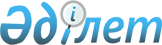 Көпірге атау беру туралыҚызылорда облысы Қазалы ауданы Ақжона ауылдық округі әкімінің 2018 жылғы 28 ақпандағы № 06 шешімі. Қызылорда облысының Әділет департаментінде 2018 жылғы 14 наурызда № 6203 болып тіркелді
      "Қазақстан Республикасының әкімшілік-аумақтық құрылысы туралы" 1993 жылғы 8 желтоқсандағы, "Қазақстан Республикасындағы жергілікті мемлекеттік басқару және өзін-өзі басқару туралы" 2001 жылғы 23 қаңтардағы Қазақстан Республикасының Заңдарына және облыстық ономастика комиссиясының 2017 жылғы 12 қазандағы № 2 қорытындысына сәйкес Қазалы ауданы Ақжона ауылдық округінің әкімі ШЕШІМ ҚАБЫЛДАДЫ:
      1. Қазалы ауданы Ақжона ауылдық округі Майдакөл ауылындағы көпірге "Аяған Ділжановтың" есімі берілсін.
      2. Осы шешімнің орындалуын бақылауды өзіме қалдырамын.
      3. Осы шешім алғашқы ресми жарияланған күнінен бастап қолданысқа енгізіледі.
					© 2012. Қазақстан Республикасы Әділет министрлігінің «Қазақстан Республикасының Заңнама және құқықтық ақпарат институты» ШЖҚ РМК
				
      Ақжона ауылдық округінің әкімі 

А.Бөріқұлақов
